NCC BINGO WORDS & PICTURESNCC BINGO WORDS & PICTURESNCC BINGO WORDS & PICTURESNCC BINGO WORDS & PICTURESNCC BINGO WORDS & PICTURESNCC BINGO WORDS & PICTURESNCC BINGO WORDS & PICTURESNCC BINGO WORDS & PICTURESNCC BINGO WORDS & PICTURESNCC BINGO WORDS & PICTURES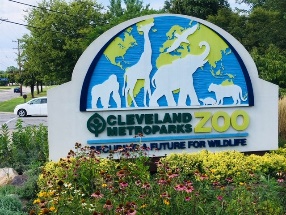 Zoo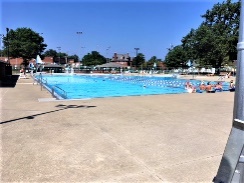 Pool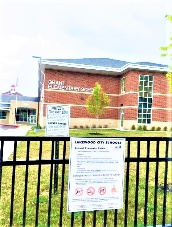 School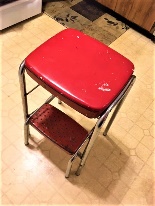 Stool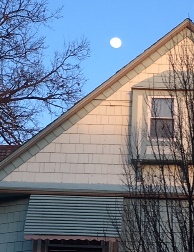 Moon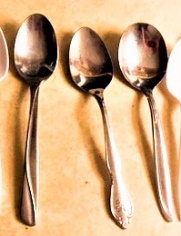 Spoon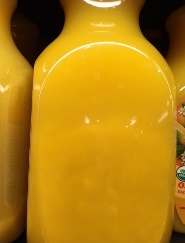 Juice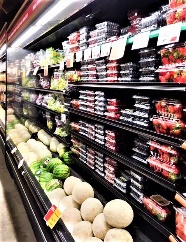 Fruit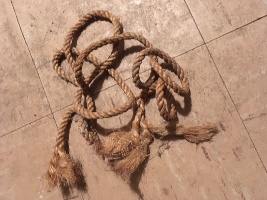 Rope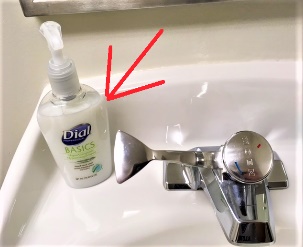 Soap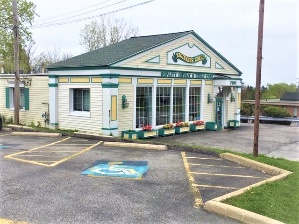 Shop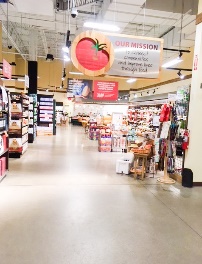 StoreFreeFork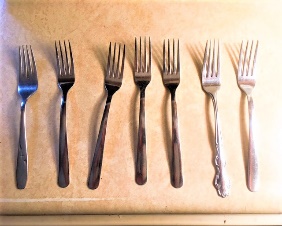 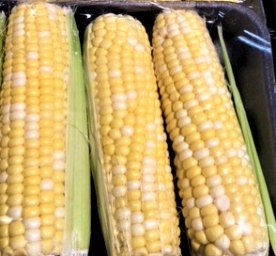 Corn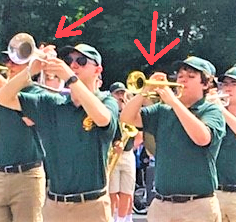 Horn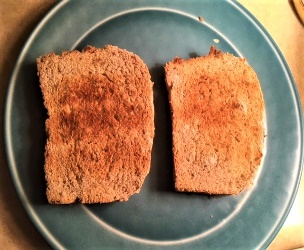 Toast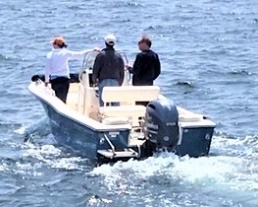 Boat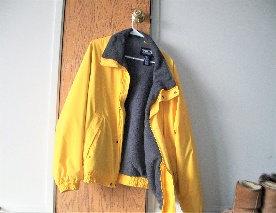 Coat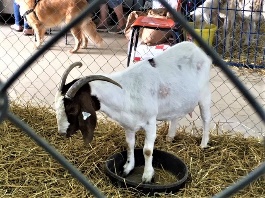 Goat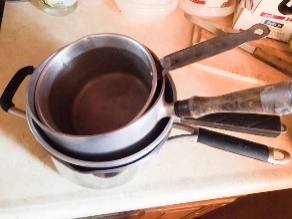 Pot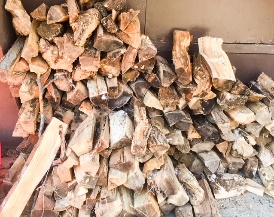 Wood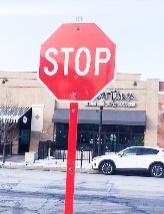 Stop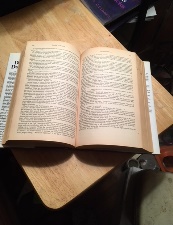 Book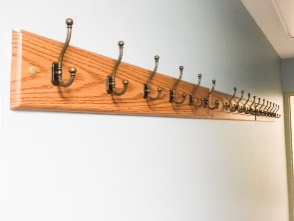 Hook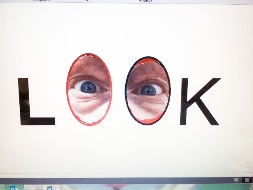 Look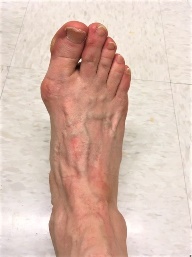 Foot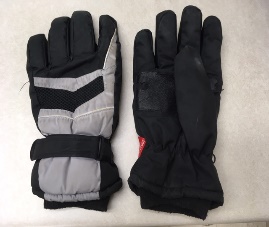 Glove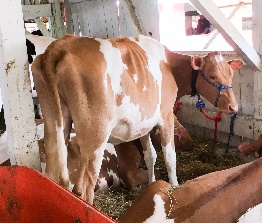 Cow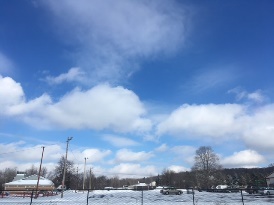 Cloud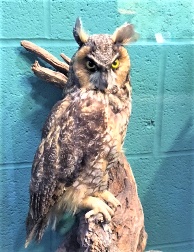 OwlHorn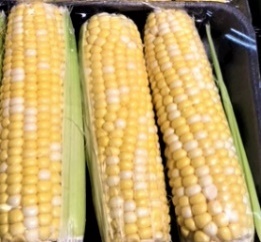 CornShop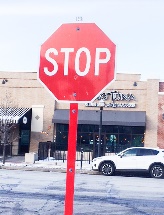 Stop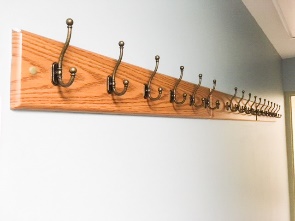 HookSchoolFreeSpoonZooRopeStoolMoonJuice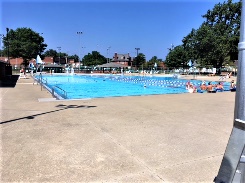 PoolStoreFruitForkSoapPotForkToastPotCoatFruitBookGoatWood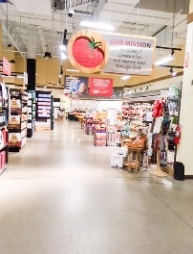 StoreHornCloudStopFreeHookOwlCow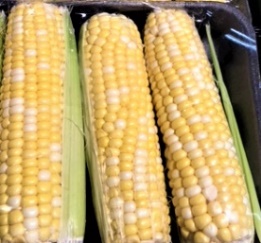 CornZooLookGloveSpoonShop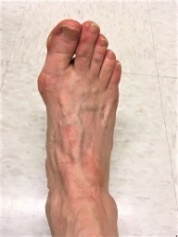 Foot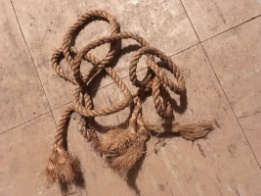 RopeSchoolStopBoatForkLookSpoonPotCoatBook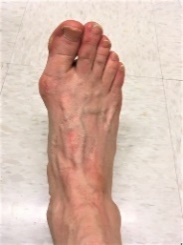 FootGoatGloveRopeFreeToastSchoolPoolCloudOwl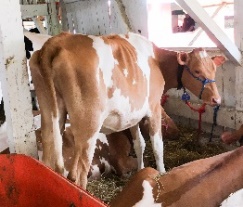 Cow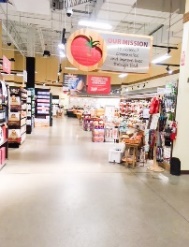 StoreCornJuiceHornZooStoolRope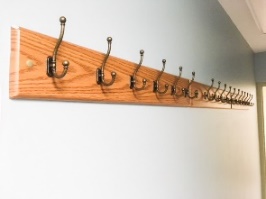 HookStopJuiceCornCow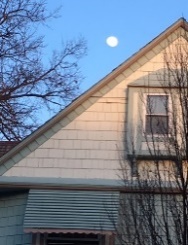 MoonBoatPool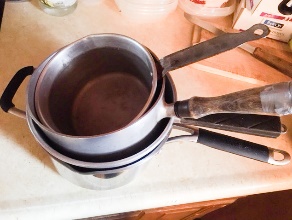 PotFruitForkFreeHornShopZoo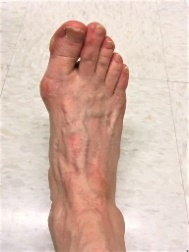 FootSpoonCloudToastGloveSchoolStool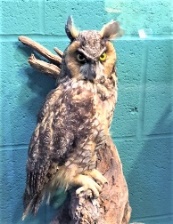 OwlGoatCornGoatZooOwlRopeStopCowForkSchoolToastCoatPotFreeBookJuiceLookGloveFruit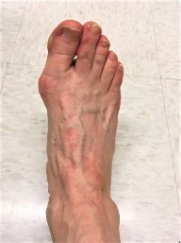 FootWoodSchoolSoapHookPoolCloudSoapStoolSpoon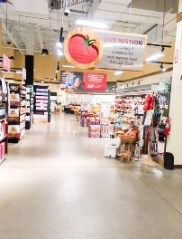 StoreShopGloveBoat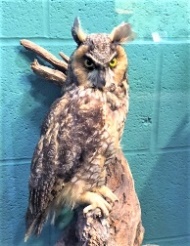 OwlJuiceZooFootToastFreePotForkSchoolCowPool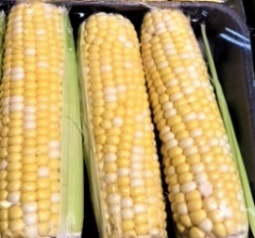 CornStopGoatLookCloud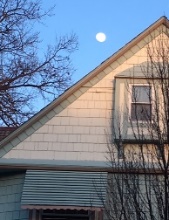 Moon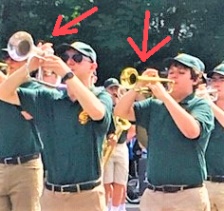 HornCloudShopRopeToastForkSoapMoonLookGoat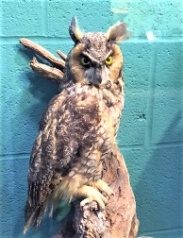 OwlZoo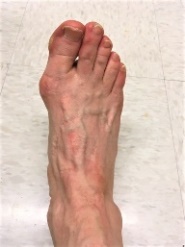 FootFreeStoolPoolCoatStopHornSchoolFruitHookBookCornSpoonBoatHornFruitBookStop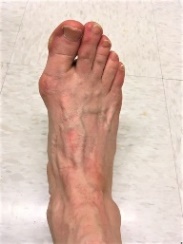 FootSchoolStoolZoo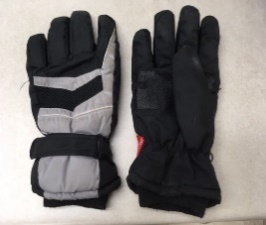 Glove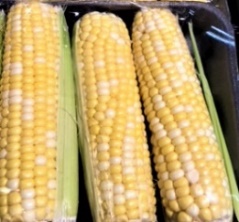 CornPotMoonFreeRopeWoodJuiceSpoonShopToast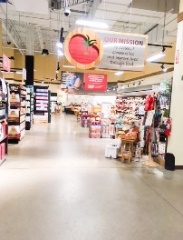 StoreSoapForkOwlCowCoatToastWoodJuice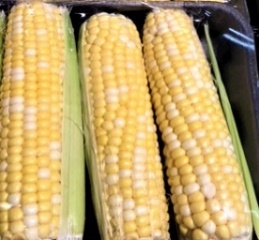 CornGoatPool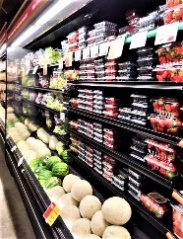 Fruit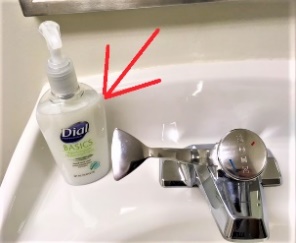 SoapBoatBookForkCoatFreeFootRopeGloveLookSchoolPotStoolZooCowSpoonShopStop